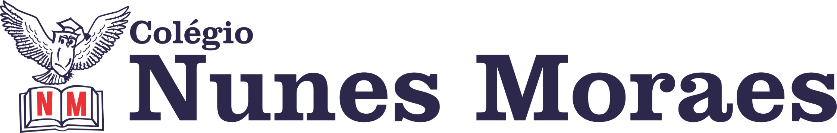 AGENDA DIÁRIA 1º ANO – 01 DE JUNHO 1ª AULA: INGLÊSBom dia! Na aula de hoje o/a estudante acompanhará:Explicação e resolução de + Atitude - páginas 70, 71 e 81.Link da aula: https://youtu.be/IBXQykN0q8MEnvio de foto da atividade para o número – 991839273.  Obs.: hoje a tarde teremos um encontro no meet com os alunos que estão no ensino remoto para revisarmos o conteúdo para a prova da próxima semana. Colocarei o link no grupo das aulas remotas às 16:30 (4 e meia da tarde).2ª AULA: MATEMÁTICACapítulo 8: Construção de fatos básicos da adição.Aprendizagem Essencial: Registrar de maneira pessoal os cálculos realizados na solução de problemas.Link da aula: https://youtu.be/OvSF-KF-aQI Atividades propostas: Atividade no livro pág.: 52.3ª AULA: PORTUGUÊS.Capítulo 8: Bilhete.Aprendizagem Essencial: Ler, escutar e compreender, em colaboração com os colegas e com ajuda do professor, o gênero textual bilhete.Link da aula: https://youtu.be/3JQUTrIR6HM Atividades propostas: Leitura e exploração do texto da pág.: 73.Ler e circular 5 palavras no texto, seguindo a orientação da professora.4ª AULA: PORTUGUÊS. Capítulo 8: Lista de palavras.Aprendizagem Essencial: Reconhecer o emprego da letra h na escrita das palavras.Link da aula: https://youtu.be/SRSlxeUpbZE Atividades propostas: Livro de Produção textual pág.: 20Até a próxima aula!